МУНИЦИПАЛЬНОЕ ОБРАЗОВАТЕЛЬНОЕ УЧРЕЖДЕНИЕ СРЕДНЯЯ   ОБЩЕОБРАЗОВАТЕЛЬНАЯ ШКОЛА  с. СТУДЕНЕЦТЕЛЕФОН    88423734148В микрорайоне расположены:Жилой сектор, два магазина, бар, автомобильная трассаДиректор школы      ЖУКОВА ВЕРА МАТВЕЕВНАЗаместитель по учебно-воспитательной работе – ЗАХАРОВА ИРИНА ИВАНОВНАЗаместитель по воспитательной работе – ХРОМОВА ОЛЬГА ИВАНОВНАУчастковый инспектор – СМОЛОБОЧКИН АНДРЕЙ ИВАНОВИЧМедицинский работник -  ЮРИНА ВАЛЕНТИНА МИХАЙЛОВНА  В школе имеется родительский комитетПредседатель родительского комитета  - ДОЛЫНИНА АННА НИКОЛАЕВНАСовет по профилактикеПредседатель - ХРОМОВА ОЛЬГА ИВАНОВНАВ течении года работают спортивные кружки и секции по легкой атлетике и теннисуРуководитель – учитель физкультуры- ДАВЫДОВ  АЛЕКСАНДР ИВАНОВИЧКружок «Новые информационные технологии»  -  руководитель САВЕЛЬЕВ В.Г.  Общая  численность обучающихся – 49 человекКоличество несовершеннолетних – 49Состоящих на учете в ПДН - нетКоличество родителей лишенных родительских прав – 3Количество  малообеспеченных семей -8Многодетных семей- 10Опекаемых детей - 3Количество обучающихся  в детских домах, интернатах - нет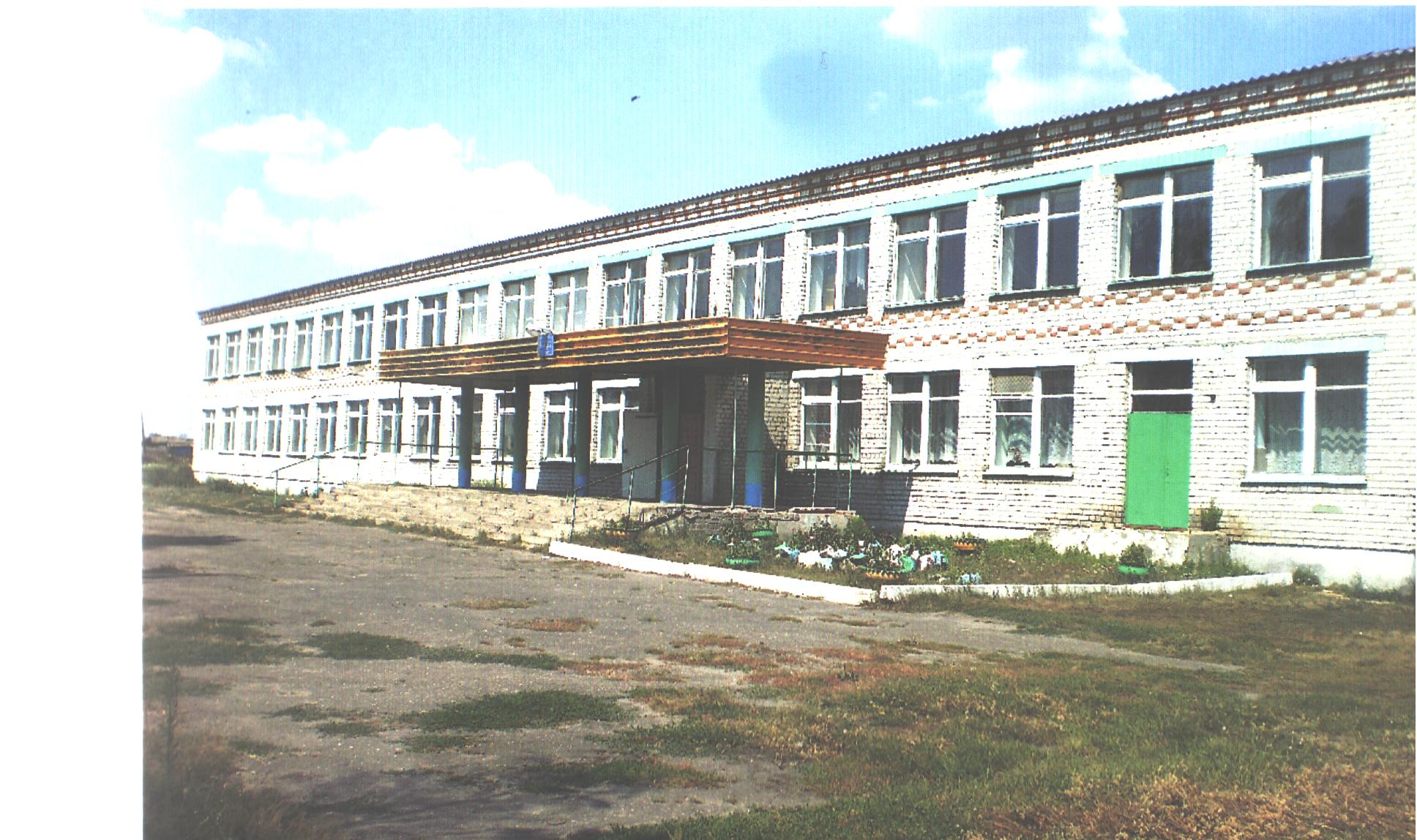 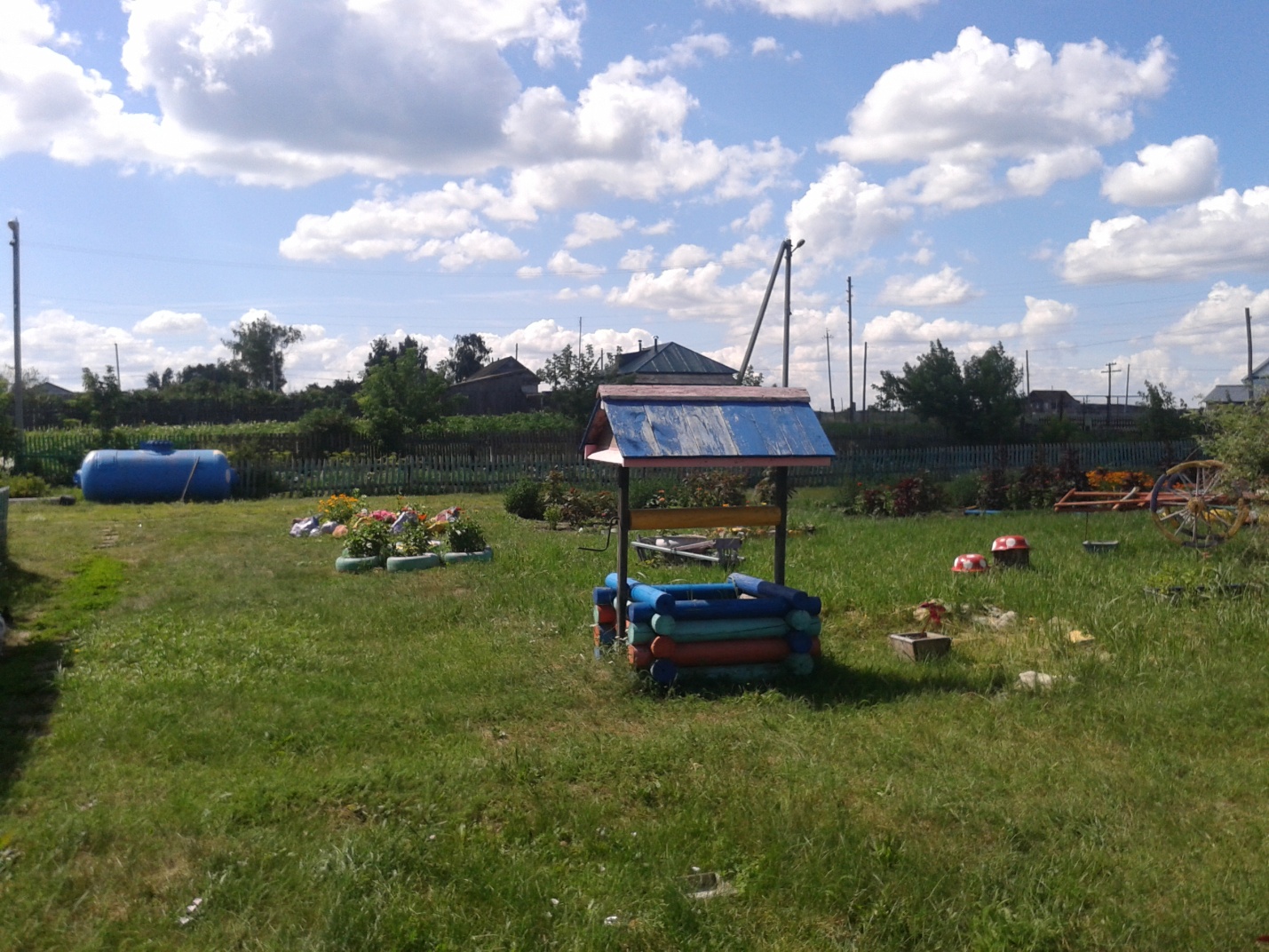 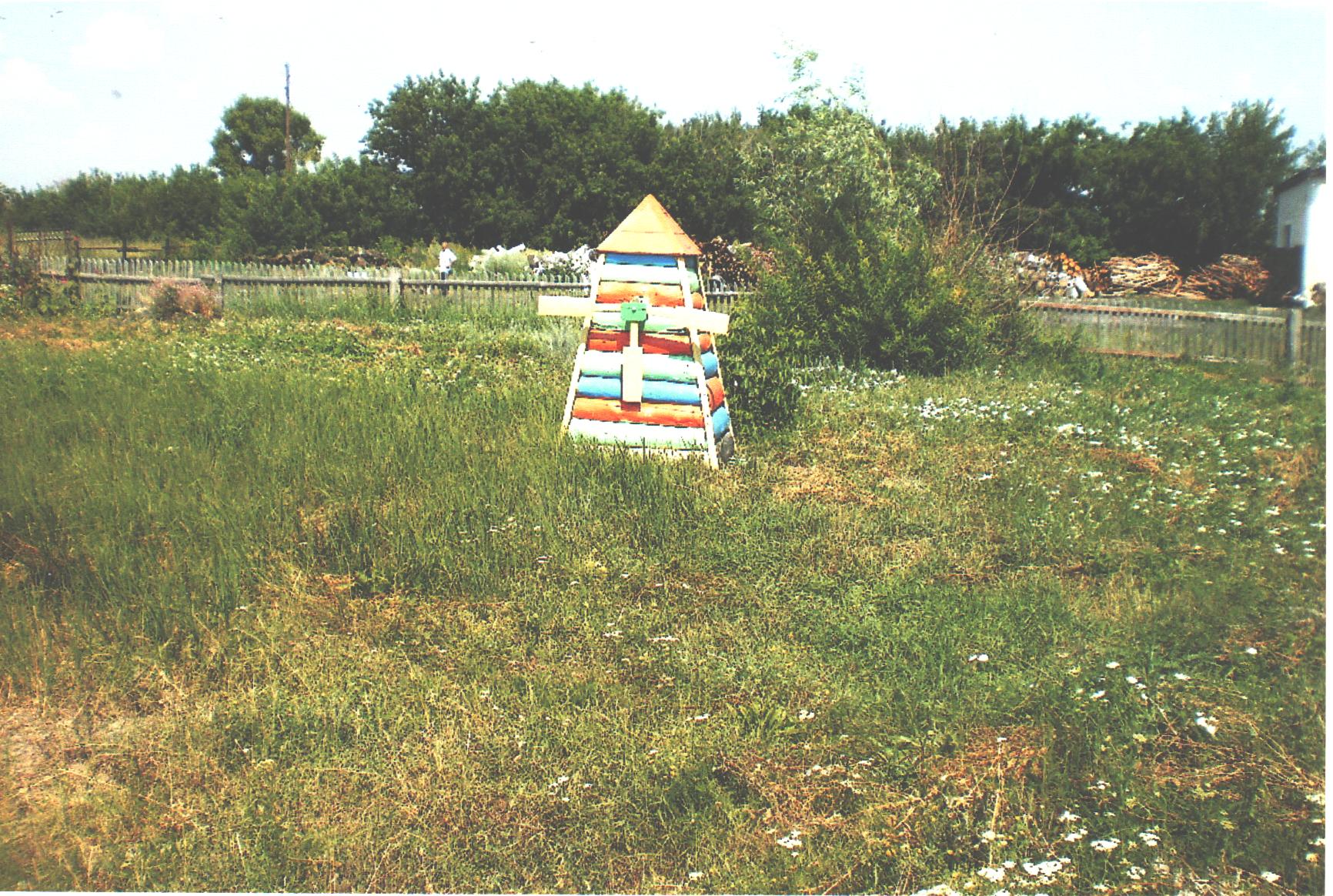 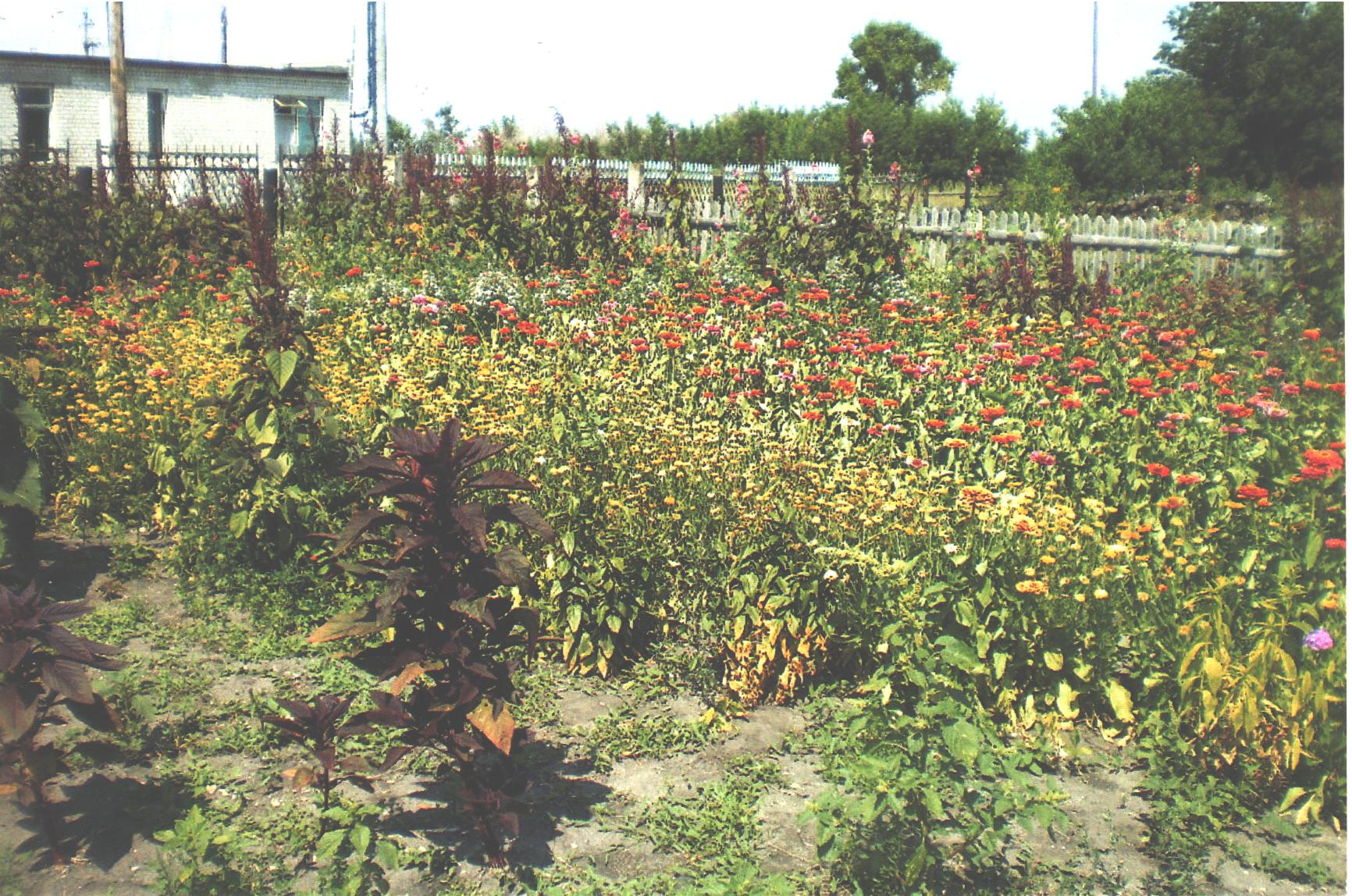 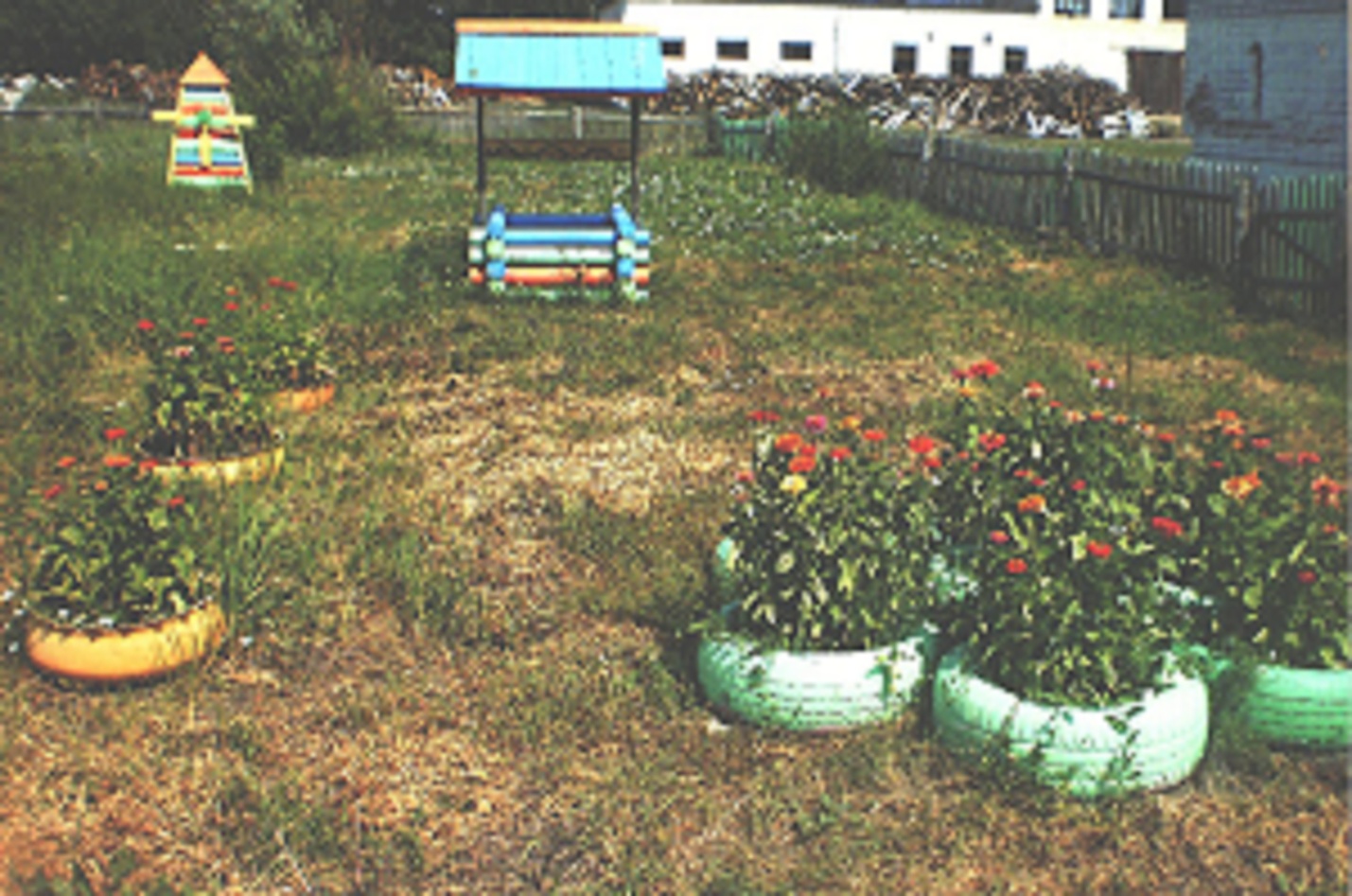          В селе Студенец проживает 718 жителей, в том числе работающей молодежи до 35 лет 62 человека. За последние годы увеличилась рождаемость детей – в 2012 году 14 детей, 2013 году - 8  детей,  в 2014 году – 10 детей, в 2015 году – 7 детей. Молодые мамы обратились к администрации с просьбой об оборудовании детской площадки, в центре села на территории школы. Необходимое место для установки площадки имеется (фото прилагается).         Школа является социокультурным центром села. Досуг для жителей села проводится совместно: школа – сельский дом культуры – библиотека – администрация.         В престольный праздник Казьмы и Демьяна 14 ноября ежегодно проводится День Села, организовываются выставки народных умельцев, концерты художественной самодеятельности местной вокальной группы «РОДНИК».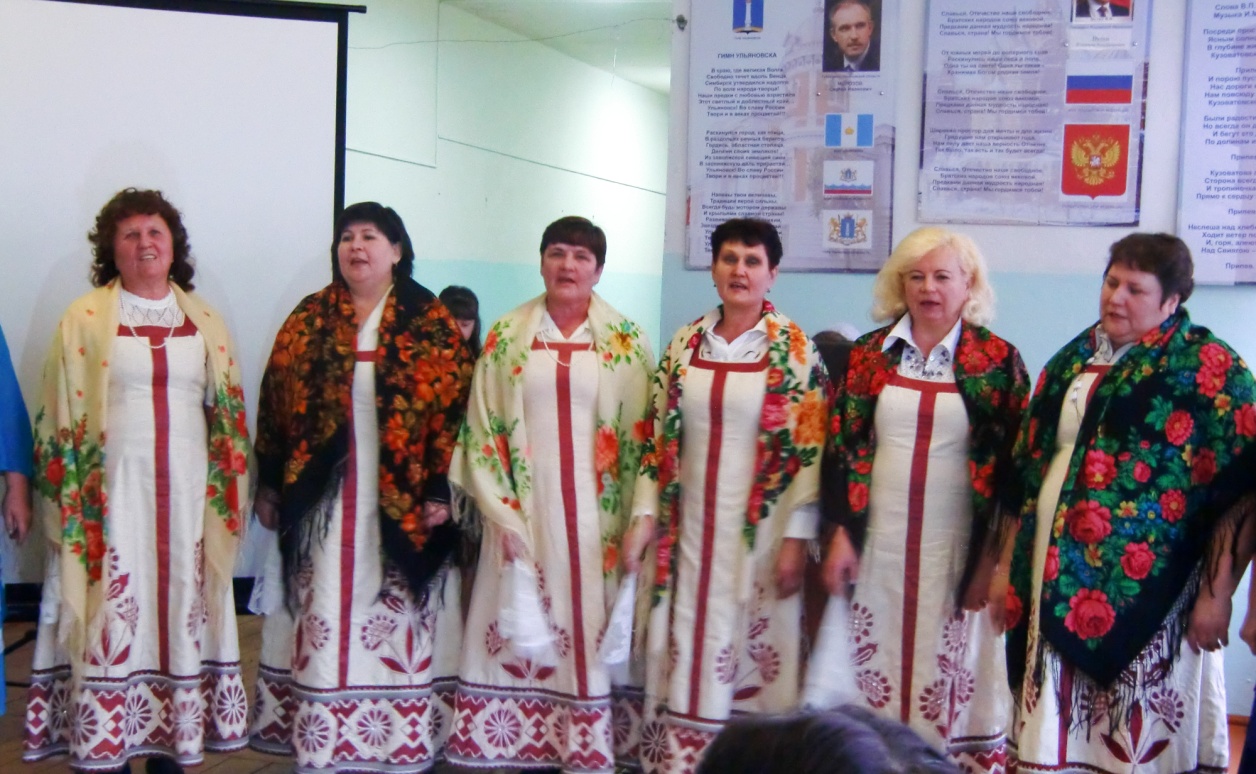 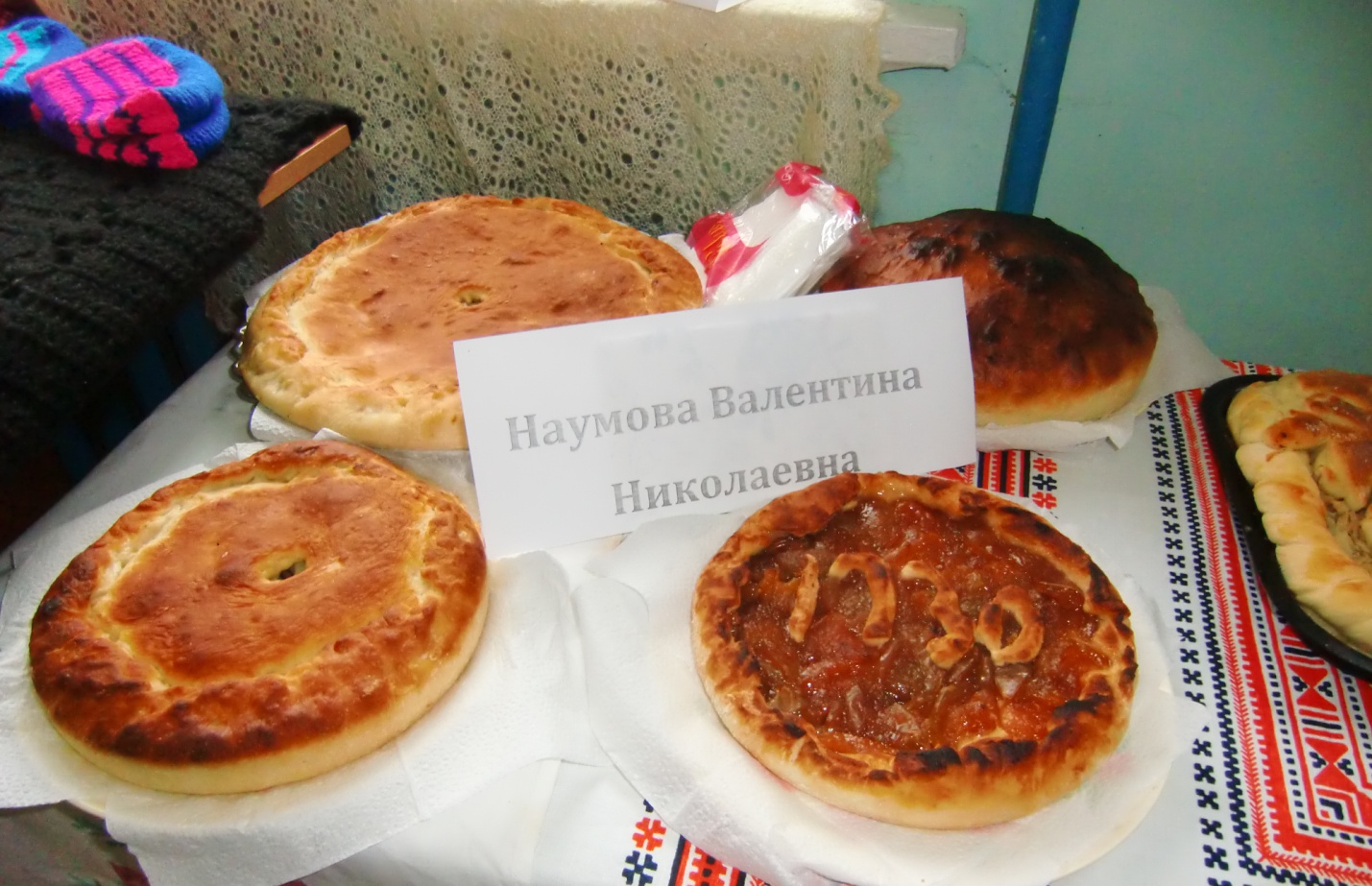 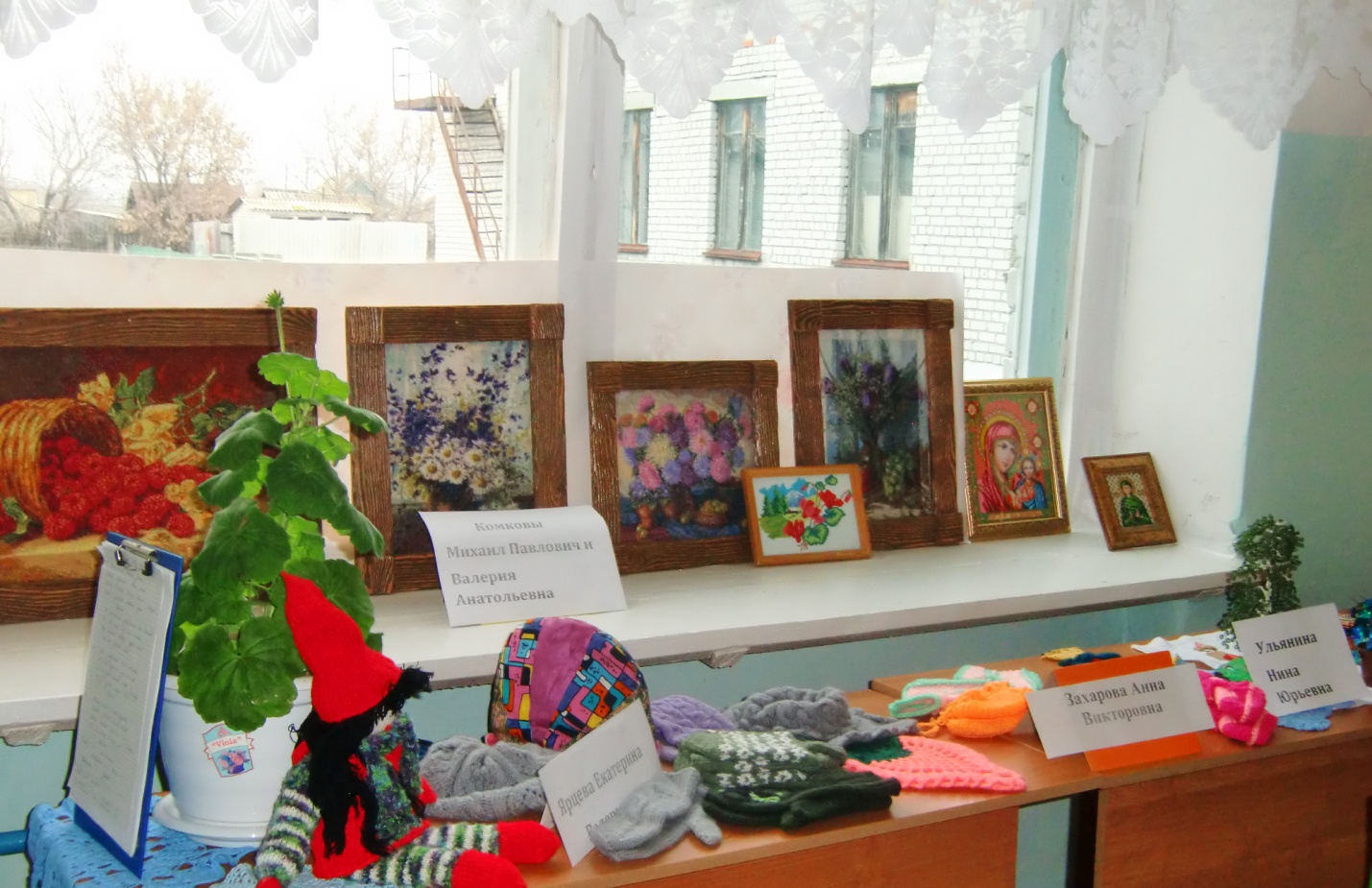 Праздник НОВОГО  ГОДА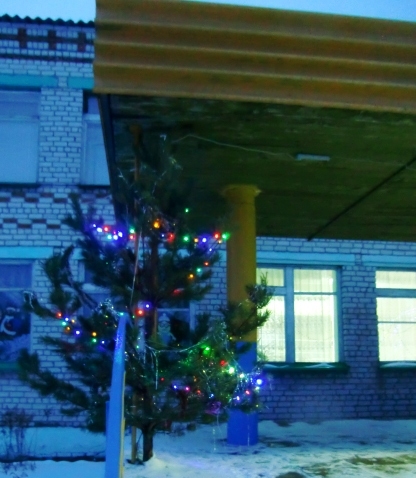 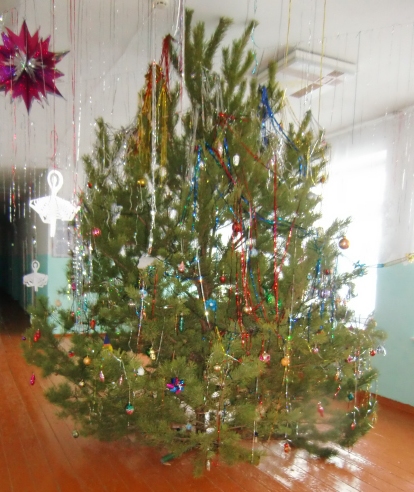 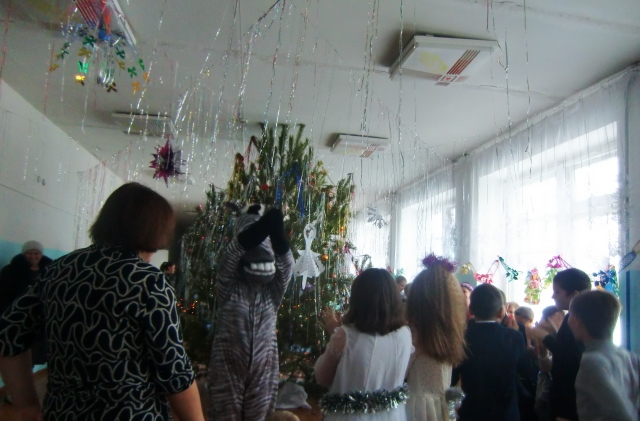 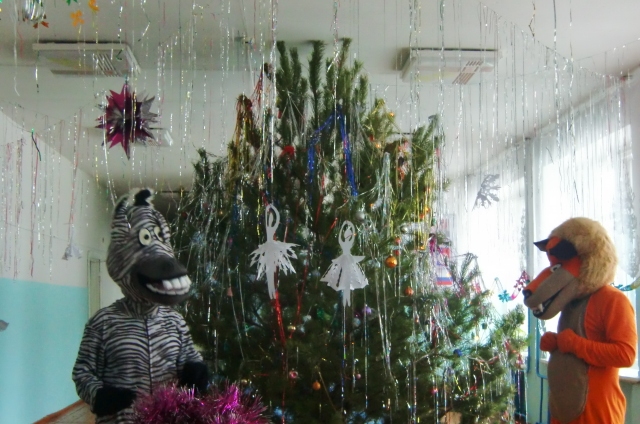 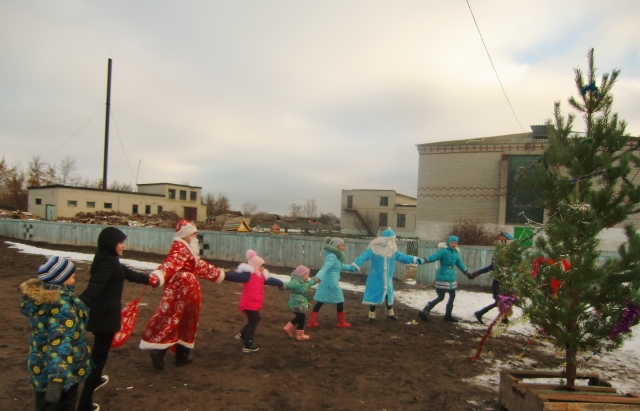 Праздник ДЕНЬ МАТЕРИ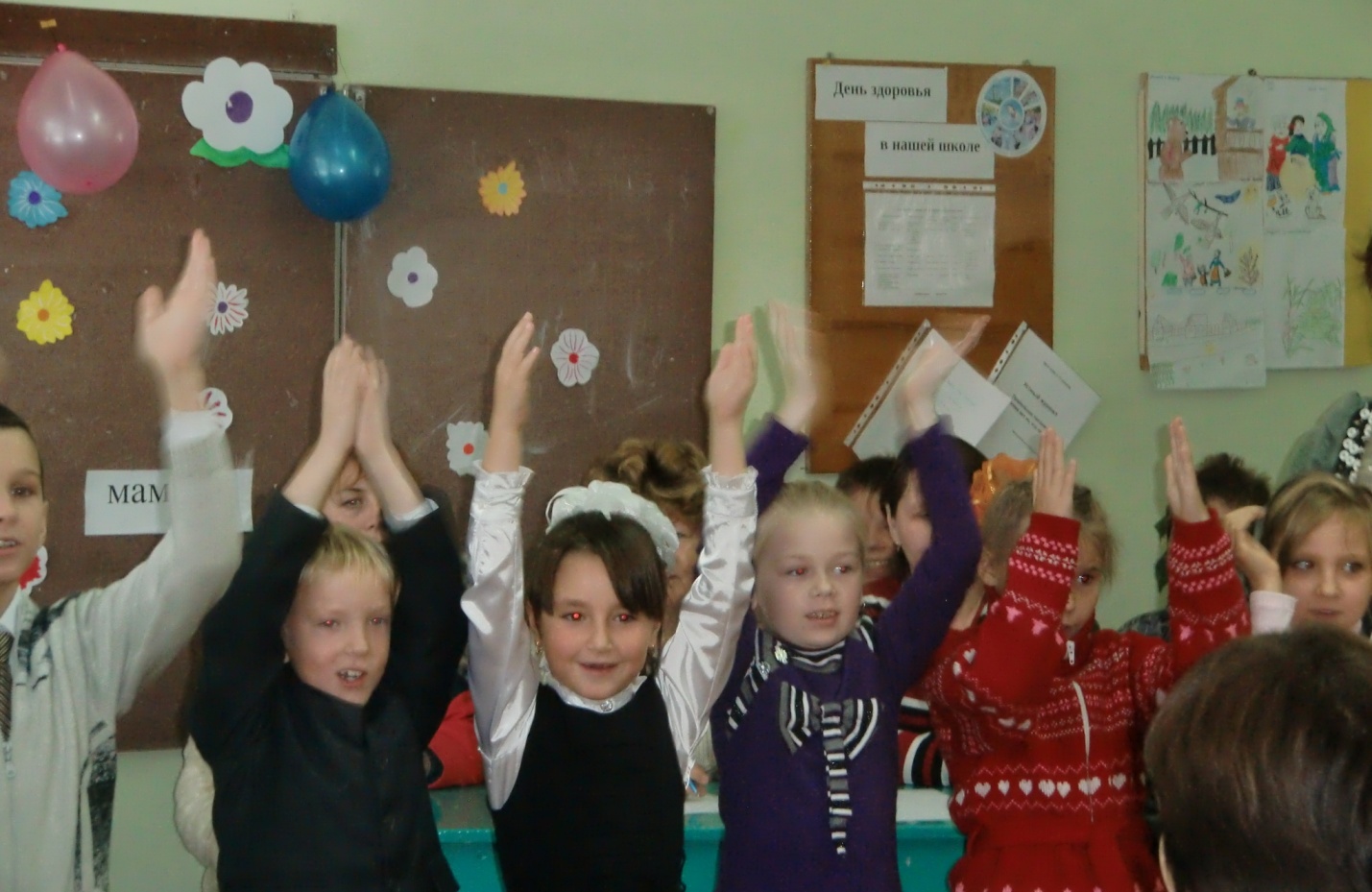 9 МАЯ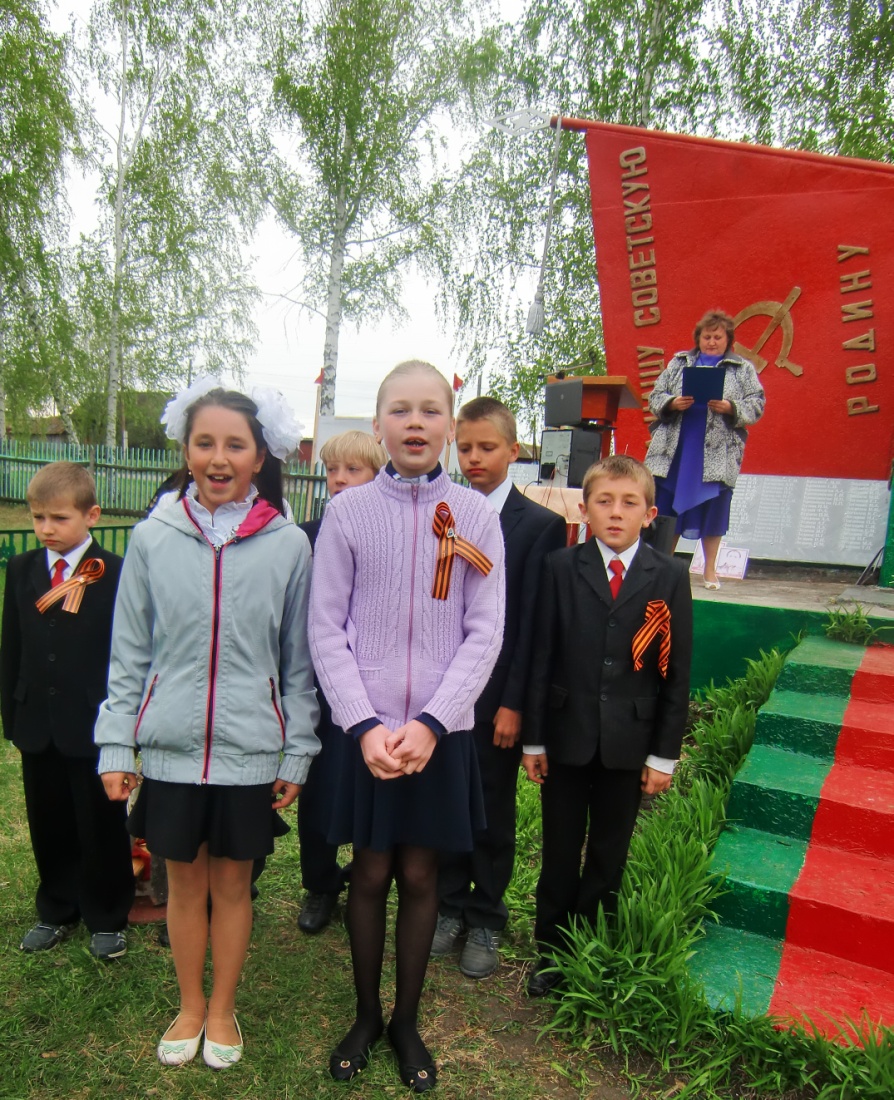 ДЕНЬ ПОЖИЛОГО ЧЕЛОВЕКА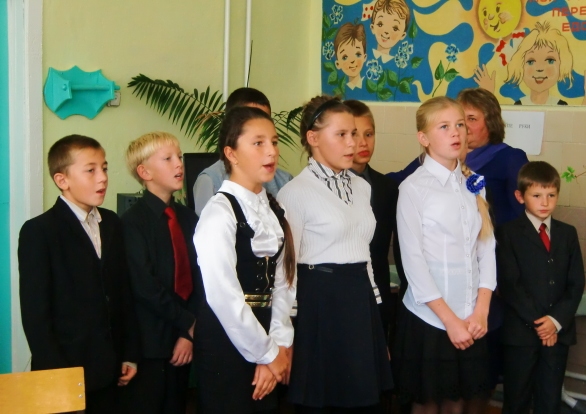 Ежемесячно в школе проводятся ДНИ ЗДОРОВЬЯ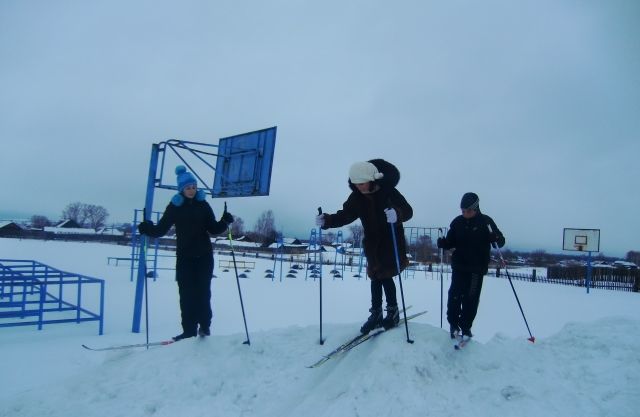 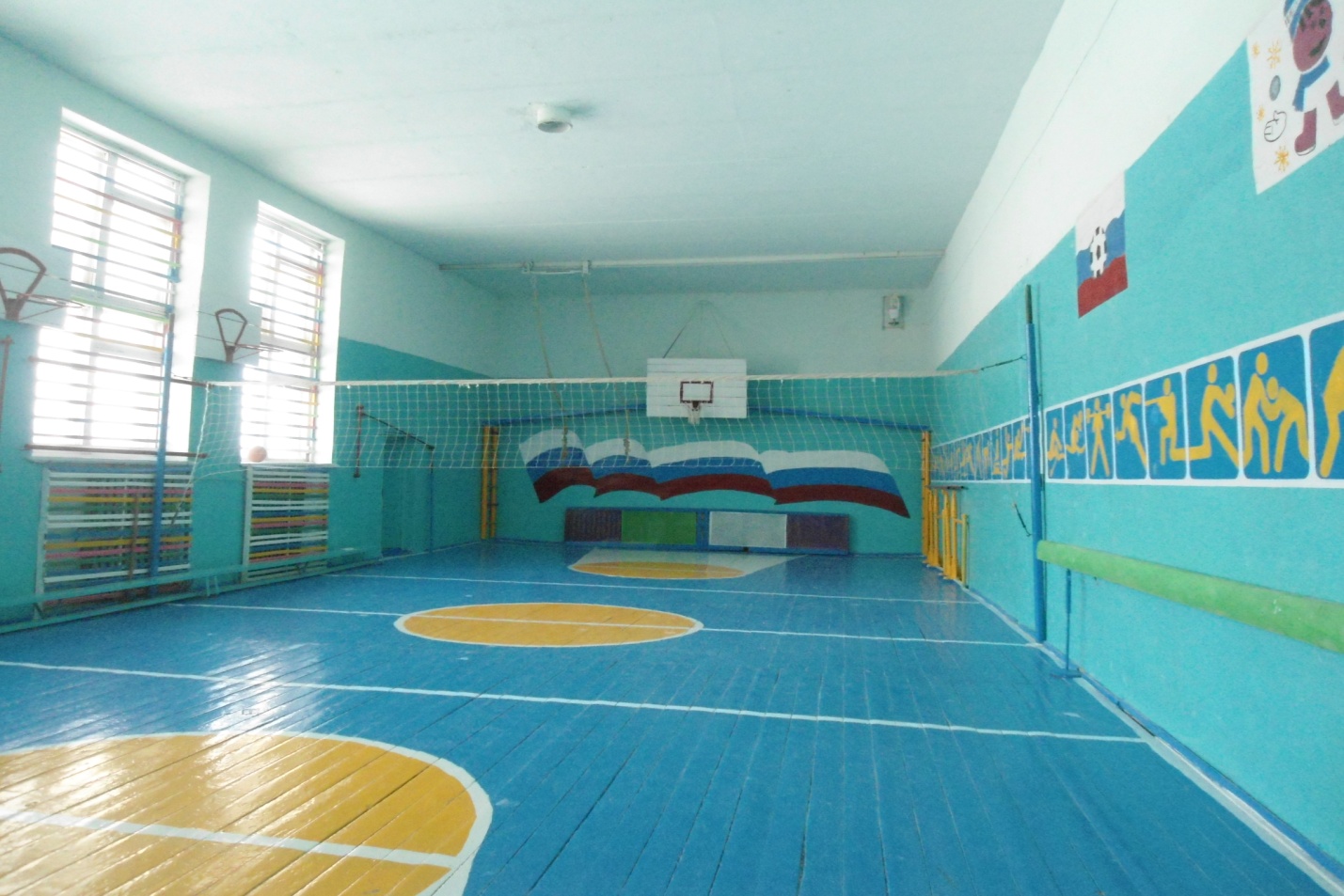 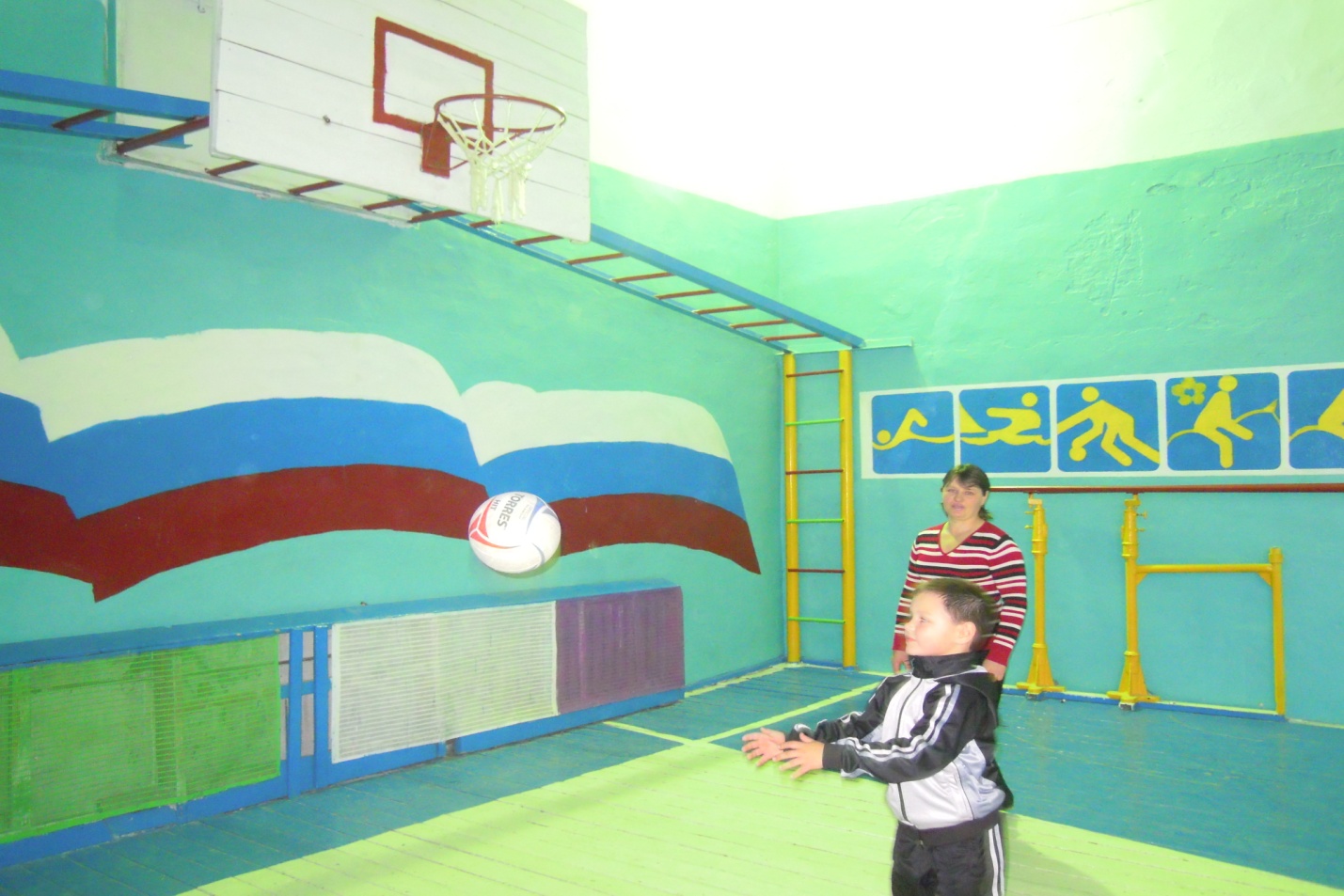  В школе имеется ЦЕНТР ЗДОРОВОГО ПИТАНИЯ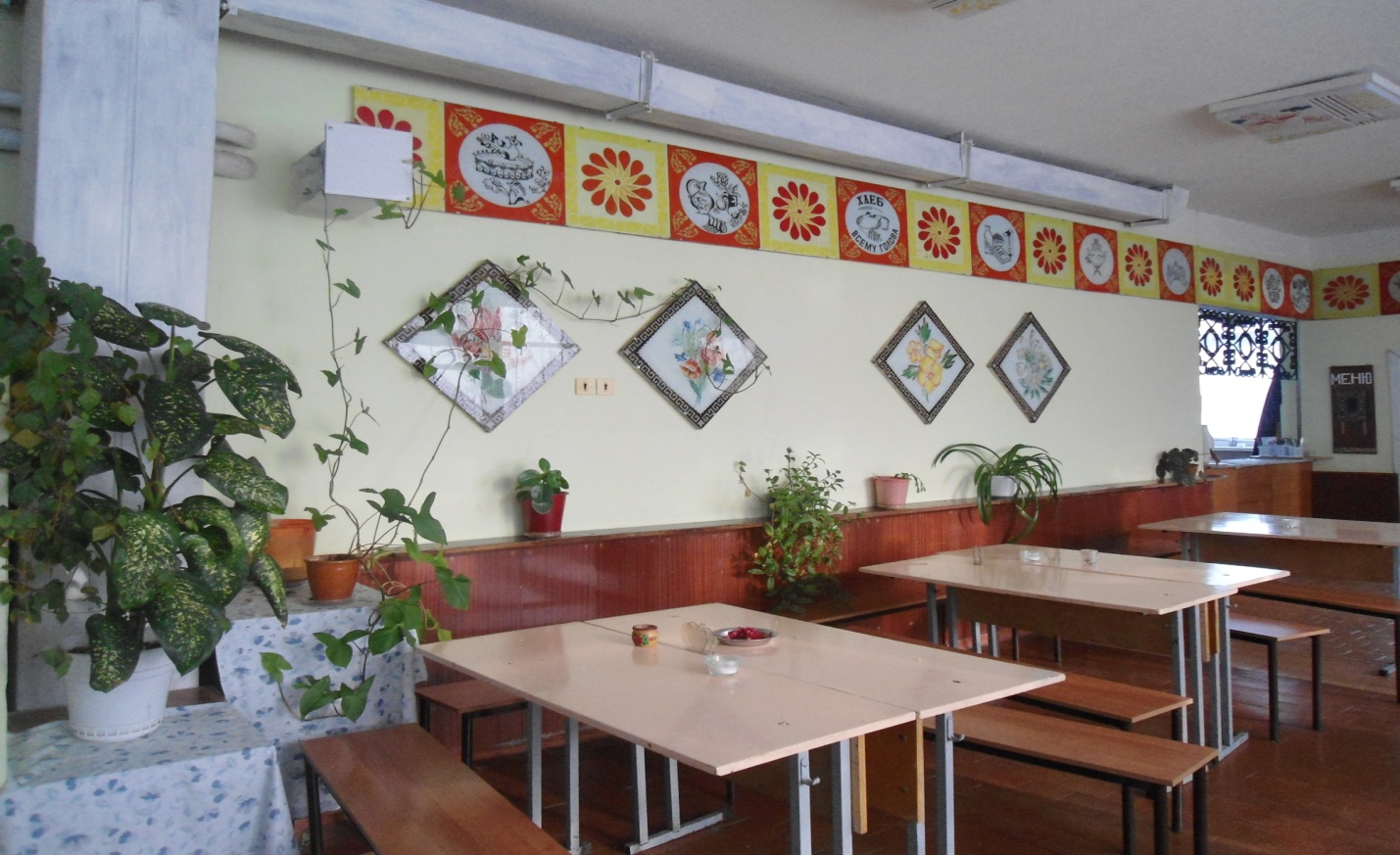 